§289.  RulesThe board may establish guidelines and rules by which this chapter is administered.  Rules adopted pursuant to this chapter are routine technical rules pursuant to Title 5, chapter 375, subchapter II‑A.  Rules adopted by the board must be consistent with Title 5, chapter 375, subchapter II.  [PL 1999, c. 146, §5 (NEW).]1.  Adjudicatory hearings. [PL 2007, c. 402, Pt. G, §3 (RP).]2.  Investigations. [PL 2007, c. 402, Pt. G, §4 (RP).]3.  Standards of practice.  The board may adopt rules governing the practice of auctioneering that establish standards of practice that serve to protect the public interest.[PL 1999, c. 146, §5 (NEW).]4.  License qualifications.  The board may adopt rules relating to the qualifications of an applicant for any license authorized under this chapter that ensure that an applicant is sufficiently trustworthy and competent to practice auctioneering.[PL 1999, c. 146, §5 (NEW).]5.  Fees. [PL 2001, c. 323, §16 (RP).]6.  Other.  The board may adopt any other rules that are necessary for the performance of its duties under this chapter.[PL 1999, c. 146, §5 (NEW).]SECTION HISTORYPL 1999, c. 146, §5 (NEW). PL 1999, c. 687, §F3 (AMD). PL 2001, c. 323, §16 (AMD). PL 2007, c. 402, Pt. G, §§3, 4 (AMD). The State of Maine claims a copyright in its codified statutes. If you intend to republish this material, we require that you include the following disclaimer in your publication:All copyrights and other rights to statutory text are reserved by the State of Maine. The text included in this publication reflects changes made through the First Regular and Frist Special Session of the 131st Maine Legislature and is current through November 1, 2023
                    . The text is subject to change without notice. It is a version that has not been officially certified by the Secretary of State. Refer to the Maine Revised Statutes Annotated and supplements for certified text.
                The Office of the Revisor of Statutes also requests that you send us one copy of any statutory publication you may produce. Our goal is not to restrict publishing activity, but to keep track of who is publishing what, to identify any needless duplication and to preserve the State's copyright rights.PLEASE NOTE: The Revisor's Office cannot perform research for or provide legal advice or interpretation of Maine law to the public. If you need legal assistance, please contact a qualified attorney.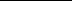 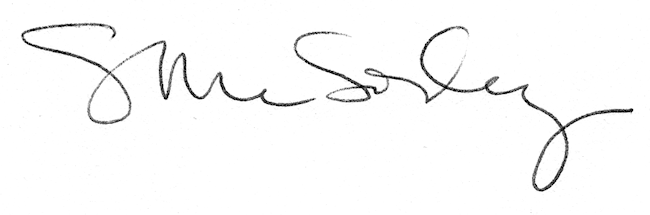 